 Golubchikova, A.V., Lazurenko, S.B., Korobtseva, N.A. et al. Consumer and Materials-Science Characteristics of Clothes for Children with Epidermolysis Bullosa // Fibre Chem. -  52, 371–372 (2021). https://doi.org/10.1007/s10692-021-10215-z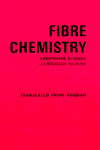 Abstract: Issues of the variety, structure, and material composition of clothes for children with epidermolysis bullosa are discussed. The expediency of using tricotage items that are elastic, hygroscopic, and smooth is demonstrated. The final quality is ensured by using a measured amount of viscose fibers. A tight fit to a child’s body is achieved by using polyurethane threads in the tricotage cloth.